Do at least the 1-star and 2 -star questions.  The 3-star questions are optional (do these if you are aiming for an A). Homework answers that are copied from the text will not be marked.                “Odd” means a,c,e, …                    Your homework will be assessed on the following:All assignments to be handed in, in CORRECT ORDER!Check-mark off the questions you completed!Self-AssessmentTeacher AssessmentDay 1: Algebra Review Day 1Center 1 sheet“Why Does Duffer McVolt …” joke sheet“What problem did the…” joke sheet (do at least 8)Day 2: Computer Lab: Investigating Linear RelationsDay 3: Writing Equations to Describe Visual Patterns (4.1)Equations for Visual Patterns AssignmentQuiz next classDay 4: Writing Equations for Word Problems (4.1)   Sec 4.1, p. 160:               14, 15, 1620, 21Day 5: Horizontal and Vertical Lines Graphing Vertical and Horizontal Lines Worksheet make your own HOY VUX poster Day 6: Linear Relations (4.2) HW: Sec 4.2, p. 170:                    4,5,7c             2, 10acef,13    14,15Day 7: Another Form of the Equations of a Linear Relations (Oblique Lines) (4.3) “Quiz next class!”HW: Sec 4.3, p. 178                 5abc,9                  15ad,17,18    19,20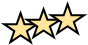 Day 8: Quiz4.1-4.3 & Matching Equations and Graphs (4.4)HW: Sec. 4.3,p188  3-5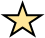               6-9, 11(11 SIMILAR TO TEST!)12-13Day 9: Extrapolate vs Interpolate (4.5 Using Graphs to Estimate Values) HW: Sec 4.4,P191 4,5      8-12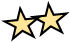    13-15Day 10: Review Day Ch 4 Linear RelationsCh 4 Practice test in textDay 11: TestdYTotal Score:                  /100                  /100